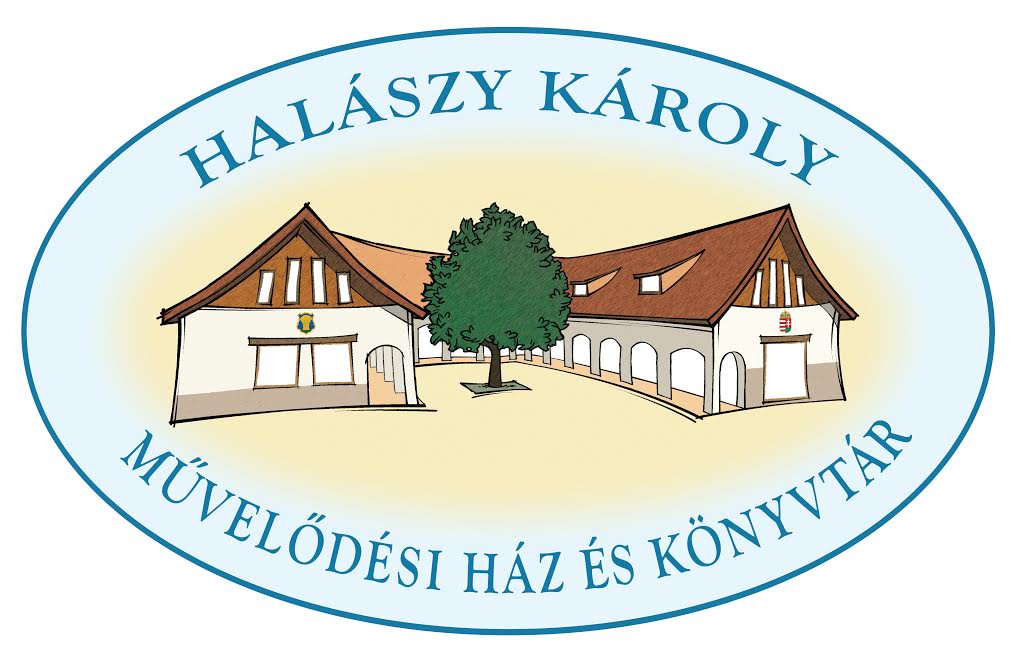 A Halászy Károly Művelődési Házés KönyvtárKönyvtárhasználati SzabályzataKészítette: Jobbágy Ilona intézményvezető2015. augusztus 8.TARTALOMI.  ÁLTALÁNOS SZABÁLYOKII.  A KÖNYVTÁRHASZNÁLAT FELTÉTELEIBeiratkozásBeiratkozási díjA beiratkozáshoz használt dokumentumok 	Tözslap, olvasói nyilatkozatOlvasójegy	 A beiratkozott könyvtárhasználóról rögzített adatok kezeléseA könyvtárhasználat jogának felfüggesztéseA reklamációk intézéseA könyvtár szolgáltatásai Térítésmentes szolgáltatások a beiratkozott olvasók számára A könyvtári dokumentumok kölcsönzési rendje, Eljárás késedelem esetén 3. Könyvtárközi kölcsönzés 4. Tájékoztatás5. Térítéshez kötött szolgáltatások, Térítési díjakIII.  ZÁRÓ RENDELKEZÉSEKI. ÁLTALÁNOS SZABÁLYOKA Halászy Károly Művelődési Ház és Könyvtár nyilvános könyvtár (továbbiakban könyvtár), ennek megfelelően a 1997. évi CXL. tv. és más jogi normák keretein belül szolgáltatásaival rendelkezésére áll minden magyar állampolgárnak, továbbá minden érdeklődőnek a könyvtárak működéséről szóló jogszabályokban, a Szervezeti és Működési Szabályzatban leírt szolgáltatásokkal, a Könyvtárhasználati Szabályzatban rögzített módon.  .A szolgáltatások igénybevételének helye 2351 Alsónémedi, Dózsa György tér 2.  A könyvtár nyitva tartási ideje Hétfő: 10-18 óra; Kedd: zárva; Szerda: 10-18 óra; Csütörtök: 9-17 óra; Péntek: 10-18 óra; Szombat: 9-13 óra Ingyenes alapszolgáltatások  könyvtárlátogatás  az állományfeltáró eszközök (katalógusok) használata  információ a könyvtár és a könyvtári rendszer szolgáltatásairól (könyvtárközi kölcsönzés)  helyben olvasás  kézikönyvtár használata  napilapok, folyóiratok olvasása  tájékoztatás  közhasznú információk szolgáltatása  foglalkozások, rendezvények látogatása  önkormányzati jegyzőkönyvekbe való betekintés II. A KÖNYVTÁRHASZNÁLAT FELTÉTELEIBeiratkozásAz alapszolgáltatásokon kívüli szolgáltatások a könyvtárba való beiratkozással vehetők igénybe. A beiratkozás alapfeltétele, hogy a könyvtárat használni kívánó személy közölje és hitelt érdemlő dokumentum (személyi igazolvány, útlevél, diákigazolvány) felmutatásával igazolja saját, illetve ha önálló jövedelemmel nem rendelkezik, jótállójának adatait:  név  születési hely, idő  anyja neve,  állandó lakóhely: település, utca, házszám. (1997. évi CXL. törvény 57 §. szerint)A könyvtár kéri még a foglalkozás és munkahely megadását is, ezek közlése azonban megtagadható. Az olvasó a beiratkozáskor megismeri a könyvtári szolgáltatásokat, a könyvtárhasználat szabályait. Külföldi állampolgárok beiratkozásához ideiglenes tartózkodási engedély vagy útlevél szükséges.A beiratkozás az adott évre vonatkozik. A beiratkozást lehetőleg az év első 5 hónapjában meg kell tenni, ennek hiányában a könyvtárhasználat időlegesen felfüggesztésre kerülhet. Beiratkozási díjIngyenesen kölcsönözhetnek: Alsónémedi állandó lakcímmel rendelkező személyek, közgyűjteményi dolgozók (könyvtárosok, levéltárosok, muzeológusok), pedagógusok.Kedvezményben részesülnek: nem Alsónémedi lakos, de diákigazolvánnyal rendelkező tanulók, nyugdíjasok. Ennek mértéke: 50 %Nem helyi lakosok részére a beiratkozási díj: 1000 Ft/év A beiratkozáshoz használt dokumentumok A beiratkozási adatokat a könyvtáros a nyilvántartási nyomtatványokon rögzíti. Tözslap, olvasói nyilatkozatAz olvasó a törzslapján aláírásával rögzíti nyilatkozatát, melyben kötelezi magát a könyvtárhasználati szabályzat rá vonatkozó részeinek, a dokumentumkezelés szabályainak betartására, adatváltozásainak bejelentésére és elfogadja a kölcsönzési nyilvántartás vezetésének módját. A tanulóért szülője, gondviselője (eltartója) vállal anyagi felelősséget.Olvasójegy Az olvasójegy felmutatása a könyvtár látogatásának és egyes szolgáltatásainak igénybevételének alapfeltétele. Az olvasó jegy használata elengedhetetlen feltétele a dokumentumkölcsönzésnek. Az olvasójegyen kell rögzíteni az olvasó egyedi azonosítóját és nevét, a kölcsönzött dokumentum lejárati határidejét, kölcsönzött dokumentumok darabszámát. A folyóiratok kölcsönzése nem teszi szükségessé az olvasójegy használatát, mivel ezen szolgáltatások igénybevételének regisztrálása eltérő módon történik (füzetes nyilvántartás). Az olvasójegyet csak tulajdonosa használhatja. A beiratkozott könyvtárhasználóról rögzített adatok kezelése 	A személyes adatok védelméről és a jogszerű adatkezelésről a könyvtár köteles gondoskodni az 1992. évi LXIII. tv. rendelkezései alapján. A könyvtárhasználóról felvett adatok kizárólag könyvtári nyilvántartások vezetésére, könyvtári statisztikák készítésére használhatók fel. Az adatokat a könyvtár harmadik fél részére nem adhatja át, nyilvánosságra nem hozhatja az adatközlő írásos beleegyezése nélkül. A nyilvántartásokat úgy kell vezetni, az adathordozó dokumentumokat úgy kell tárolni, hogy azokhoz kizárólag a könyvtári munkakörben dolgozók férhessenek hozzá. Az adatok jogszabályok szerinti kezeléséért a könyvtár minden dolgozója felelős. A könyvtárhasználat jogának felfüggesztése A könyvtár ideiglenesen megtagadhatja a szolgáltatások teljesítését attól, akinek tartozása van, ill. a könyvtár használatára vonatkozó szabályokat megszegi. Eltiltható a könyvtár használatától az, akinek a magatartása a többi könyvtárhasználót jogai gyakorlásában tartósan akadályozza, egészségét veszélyezteti, nyugalmát zavarja. A könyvtárhasználó köteles a könyvtár dokumentumainak épségére vigyázni. 
Amennyiben megrongálja, elveszti azokat a könyvtár a dokumentum értékének megtérítését kéri. A károkozó vagy az a késedelmes használó, aki a megadott határidőig tartozását nem rendezi, a könyvtár szolgáltatásait nem veheti igénybe. 	A könyvtár használata során kérjük olvasóinkat, hogy ügyeljenek a csendre, biztosítva a nyugodt olvasást, tanulást. Ittas személy az intézményben nem tartózkodhat. Azokat, akik közösségellenes magatartásukkal zavarják a könyvtárhasználókat, az intézmény kizárhatja használói köréből.A ruhatár igénybevétele kötelező. Az olvasóterembe és a kölcsönző térbe kizárólag a jegyzeteléshez szükséges eszközöket és a személyes iratokat, értékeket tartalmazó kisméretű táskát lehet bevinni. A reklamációk intézése 	A látogatók - amennyiben a könyvtár, ill. az intézmény dolgozóinak valamilyen intézkedését sérelmezik -, panaszukkal a könyvtároshoz illetve az intézmény vezetőjéhez fordulhatnak, ezt megtehetik szóban és írásban (Panaszkönyv).A könyvtárhasználó jogosult – szóban vagy írásban – a könyvtár szolgáltatásaival összefüggő kérdésekben észrevételt, javaslatot tenni.Az intézmény vezetőjéhez írásban eljuttatott észrevételekre az intézmény vezetője köteles 8 napon belül írásban válaszolni. A könyvtárhasználó kezdeményezheti a könyvtárhasználati szabályzat módosítását. A könyvtár szolgáltatásai 1. Térítésmentes szolgáltatások a beiratkozott olvasók számára A könyvtári dokumentumok helyben használata. A könyvtár szolgáltató helyén biztosítja, hogy állományának erre rendelt részét látogatói helyben használhassák. A könyvtárhasználók minden korlátozás nélkül kézbe vehetik a szabadpolcon elhelyezett dokumentumokat. A könyvtári dokumentumok használatakor az olvasónak ügyelnie kell azok épségére, tisztán tartására. Rongálás, csonkítás, beleírás, aláhúzás stb. esetén a szolgálatot teljesítő könyvtáros a dokumentumhasználatot köteles felfüggeszteni és az olvasót a szolgáltatás igénybevételétől eltiltani, az okozott kárt megtéríttetni. 2. A könyvtári dokumentumok kölcsönzési rendjeA könyvtár dokumentumainak arra rendelt részét beiratkozott olvasóinak kölcsönadja. A kölcsönözhető dokumentumok száma: könyvekből egyszerre maximum 8 db kölcsönözhető kifolyóiratból 5 dbDVD-ből, CD-ből, hangos könyvből 3 dbA kölcsönzési határidő: könyvek, CD, hangos könyv esetén: 3 hét DVD esetén: 3 nap A kölcsönzési határidő meghosszabbítható, amennyiben addig nem vettek fel előjegyzést a dokumentumra. A kézikönyvtár állományából a könyvtáros döntése alapján kölcsönözhető könyv 3 napra. Amennyiben a könyvtári dokumentum határidőre történő visszahozatala nem történik meg, később ettől a kedvezménytől az olvasó eltiltásra kerül. Elveszett, megrongált dokumentum, tényleges értékét vagy a helyrehozáshoz szükséges költségeket (másolás, javítás, kötés stb.) az olvasó köteles megtéríteni. Az időszaki kiadványok legfrissebb példányai a szabadpolcról helyben olvasásra vehetők kézbe, a régebbieket, illetve az összegyűjtött évfolyamokat a könyvtárostól lehet kérni.  	A könyvtárhasználó, ha az általa keresett dokumentum megtalálható a könyvtár állományában, de az kölcsönzés miatt nem elérhető, kérheti annak előjegyzését. A könyvtár az olvasó által megadott elérhetőségen (telefon, e-mail) értesíti az előjegyzőt a dokumentum beérkezéséről. Eljárás késedelem esetén A kölcsönzési határidőt mulasztó olvasó  ha a határidő meghosszabbítását nem kérte  késedelmi díjat fizet. Késedelem esetén a könyvtár felszólítást küld, 10 nap után 2. felszólítást, majd újabb 10 nap elteltével 3. felszólítást. A postai és a végrehajtási eljárás költségei a kölcsönzőt terhelik. A tartozás rendezéséig a könyvtárhasználó újabb dokumentumot nem kölcsönözhet. Késedelmi díj: Ez könyv esetén: posta- és egyéb ügyviteli költség (felszólításonként) + könyvenként napi 10 Ft.DVD, CD esetén a késedelmi díj naponta 100 Ft. A tartozását nem rendező olvasó ellen a könyvtár behajtási eljárást indít az 1994. évi LIII. Könyvtárközi kölcsönzés Olvasó részére: A könyvtár azokat a dokumentumokat, amelyek gyűjteményében nem találhatóak meg könyvtárközi kölcsönzés útján szerzi be a felhasználónak. Az ilyen módon átadott dokumentumok használatának feltételeit a kölcsönadó könyvtár szabja meg. Könyvtárközi kölcsönzés esetén a kölcsönadó könyvtár által kért térítési díjat a felhasználónak kell megfizetnie. Más könyvtárak részére: A könyvtár a gyűjteményébe került dokumentumokat más könyvtárak felhasználói számára is hozzáférhetővé teszi könyvtárközi kölcsönzés útján. Az állományban egyetlen példányban meglevő, a könyvtári feldolgozó, tájékoztató, módszertani, stb. munkához szükséges dokumentumok, az egy példányban meglévő időszaki kiadványok és helyismereti dokumentumok eredeti példányaira vonatkozó kérések teljesítése megtagadható. A könyvtárközi kölcsönzéssel kiadott művek visszaküldési ideje általában 3 hét. Eredeti dokumentumok kölcsönzése esetén e szolgáltatás díjtalan, másolatszolgáltatás esetén a vonatkozó fejezet alapján számított térítési díj kérhető. Tájékoztatás 	Tájékoztatáson a kifejezetten e célra szolgáló könyvtári dokumentumokból történő, kutatómunkát nem igénylő, szóbeli tájékoztatást értjük. A könyvtár térítésmentesen nyújt tájékoztatást - a könyvtári rendszerre, a könyvtári hálózatok és együttműködési körök, valamint más könyvtárak gyűjtőkörére, állományára, szolgáltatásaira vonatkozó kérdésekben; - az intézmény használatára, gyűjtőkörére, szolgáltatásaira vonatkozó kérdésekben; - a könyvtár állományáról az e célra épített katalógusok, bibliográfiák, tájékoztatási segédletek segítségével; - az Interneten elérhető információkról, amennyiben az adatbázisok használata ingyenes. - Közhasznú információkról. Térítésmentes a könyvtárhasználatot bármilyen kérdésben érintő csoportos foglalkozások megtartása is. Térítéshez kötött szolgáltatások Másolatszolgáltatás: Az intézmény az állományába tartozó dokumentumokról - amennyiben ez szerzői jogokat nem sért - használói részére másolatot készít. Külső anyagok másolása szintén a megfelelő szabályok betartása mellett történik. A másolatszolgáltatásért a könyvtár térítési díjat kér. Számítástechnikai szolgáltatások: A számítástechnikai szolgáltatásokat bárki igénybe veheti a mindenkori aktuális díjtételek megfizetése esetén. A géphasználat során az előzetesen bejelentkező elsőbbséget élvez. A géphasználat max. 1 óra lehet. Ha nincs rá várakozó, akkor ez meghosszabbítható. A számítógépet csak a könyvtár dolgozói helyezhetik üzembe, illetve kapcsolhatják ki. Az olvasó a számítógépek programbeállításait nem változtathatja meg, ideértve a Windows operációs rendszer beállítási lehetőségeit is (asztal beállításai, képernyőkímélő stb.) Ha üzemzavart észlel, köteles bejelenteni a könyvtárosnak anélkül, hogy az üzemzavar elhárítására beavatkozást kezdeményezne (az elindított program nem futtatható, rendellenes kilépés a programból, lefagyás stb.). Az olvasó nem telepíthet szoftverteméket a könyvtárban használt számítógépekre. Az olvasó köteles betartani a szerzői jogi és egyéb licence előírásokat fenti tevékenysége során. A számítógépeken kárt okozók anyagi- és büntetőjogi felelősséggel tartoznakA szabályok megszegése és a nem megfelelő viselkedés időleges vagy végleges eltiltással jár. Internethasználat: 	Az Internet állományok letöltése elsősorban a könyvtáros által ellenőrzött vírusmentes külső adathordozóra történhet. Az Internet használata esetén kötelező a hálózati etikett betartása. Közízlést sértő tartalmú webhelyek látogatása, onnan állományok letöltése nem engedélyezett. CD-ROM használata: A CD-ROM adatbázisok és ismeretterjesztő CD-ROM-ok térítési díj nélkül helyben használhatók. Másolatot a könyvtár nem készíthet sem CD-ROM adatbázisról, sem ismeretterjesztő CD-ROM-ról. Egyéb szolgáltatások: A szövegszerkesztés, nyomtatás, szkennelés, faxolás a mindenkori díjtételek megfizetése mellett lehetséges.            6. Térítési díjakA könyvtári szolgáltatások díjtáblázata Késedelmi díjakIII. Záró rendelkezésekA könyvtárhasználati szabályzatot évente felül kell vizsgálni. Az esetleges változásokat az intézményvezető vagy a fenntartó kezdeményezheti, de minden esetben a fenntartónak kell jóváhagyni.Alsónémedi, 2015. augusztus 8. SzolgáltatásDíjszabásDíjszabásDíjszabásDíjszabásBeiratkozás Alsónémedi állandó lakcímmel nem rendelkező személynek1000Ft/év, 14 év alatt – 500/év1000Ft/év, 14 év alatt – 500/év1000Ft/év, 14 év alatt – 500/év1000Ft/év, 14 év alatt – 500/évFekete-fehér fénymásolásA/4 – A/3 – A/4 – A/3 – A/4 – A/3 – A/4 – A/3 – Színes fénymásolásA/4Lefedettség: 0-10%10-50%50% felettFekete-fehér nyomtatásSzöveg – 50 Ft/oldalSzöveg + Kép  - 150Ft/oldalSzöveg – 50 Ft/oldalSzöveg + Kép  - 150Ft/oldalSzöveg – 50 Ft/oldalSzöveg + Kép  - 150Ft/oldalSzöveg – 50 Ft/oldalSzöveg + Kép  - 150Ft/oldalSzínes nyomtatásCsak szöveg – 150 Ft/oldalSzöveg  képpel – 350 Ft/oldalCsak szöveg – 150 Ft/oldalSzöveg  képpel – 350 Ft/oldalCsak szöveg – 150 Ft/oldalSzöveg  képpel – 350 Ft/oldalCsak szöveg – 150 Ft/oldalSzöveg  képpel – 350 Ft/oldalSzkenelésA/4 -200Ft/oldalA/4 -200Ft/oldalA/4 -200Ft/oldalA/4 -200Ft/oldalCD, DVD-írás100Ft +lemez100Ft +lemez100Ft +lemez100Ft +lemezSzámítógép használata, internetelérésminden megkezdett óra – 200Ftminden megkezdett óra – 200Ftminden megkezdett óra – 200Ftminden megkezdett óra – 200FtFaxolás200 Ft=hívás + 20Ft /oldal200 Ft=hívás + 20Ft /oldal200 Ft=hívás + 20Ft /oldal200 Ft=hívás + 20Ft /oldalKönyvekkölcsönzési idő lejárta után naponta 10 Ft/könyvCD, DVDkölcsönzési idő lejárta után naponta 100 Ft